Často kladené otázky k poskytovaniu dotácií na stravu od 01.05.20231..Je možné od 01.05.2023 poberať daňový bonus na dieťa, ak bude dieťaťuposkytovaná dotácia na stravu?Novela zákona o dotáciách účinná od 01.05.2023 zmenila kategórie oprávnených detí,t.j. od 01.05.2023 sa už nebude prihliadať na to, či je rodič poberateľom daňovéhobonusu na dieťa. To znamená, že dieťaťu môže byť od 01.05.2023 poskytovaná dotáciana stravu aj v prípade, že naň rodič poberá daňový bonus.2Nakoľko sa ide poskytovať plošná dotácia pre deti, prečo moje dieťa, ktorénavštevuje 8-ročné gymnázium, pričom triedy prima až kvarta zodpovedajú2. stupňu základnej školy nemá nárok na dotáciu na stravu?Oprávnenosť dieťaťa na poskytovanie dotácie na stravu je upravená zákonom odotáciách, pričom v § 4 ods. 3 tohto zákona je jednoznačne ustanovené, že dotáciu nastravu možno poskytnúť len dieťaťu, ktoré navštevuje MŠ a ZŠ, pri splnení ďalšíchzákonných podmienok. V zmysle zákona o dotáciách, teda nie je možné poskytnúťdotáciu na stravu žiakovi 8-ročného gymnázia, ktoré je v školskom systéme SRzaradené medzi stredné školy, t.j. pre oprávnenosť dieťaťa na poskytnutie dotácie nastravu nie je rozhodujúci vek dieťaťa, ale druh navštevovanej školy.3.Je možné poskytnúť dotáciu na stravu pre všetky deti, ktoré navštevujú poslednýročník MŠ alebo ZŠ, ako pri plošnej dotácii, ktorá bola na tieto deti v minulostiposkytovaná?Nie, v zmysle novely zákona o dotáciách účinnej od 01.05.2023, v prípade detínavštevujúcich posledný ročník MŠ alebo ZŠ, bude možné dotáciu na stravu poskytnúť,ak bude splnená podmienka, že rodič dieťaťa alebo fyzická osoba, ktorej je dieťazverené do starostlivosti rozhodnutím súdu (ďalej spolu len „rodič“) alebo zariadeniesociálnoprávnej ochrany detí a sociálnej kurately (ďalej len „SPOD a SK“) písomnepožiada zriaďovateľa školy prostredníctvom zariadenia školského stravovania, aby podalžiadosť o poskytnutie dotácie na stravu na toto dieťa. Bližšie informácie k spôsobupredloženia žiadosti rodiča o poskytnutie dotácie na stravu a termínu, do kedy má rodičo dotáciu na stravu požiadať poskytne rodičom zariadenie školského stravovania.4.Je poskytnutie dotácie na stravu od 01.05.2023 podmienené hranicou príjmudomácnosti?Podmienkou na poskytnutie dotácie na stravu pre deti, ktoré navštevujú posledný ročníkMŠ a ZŠ je len podanie žiadosti zo strany rodiča o poskytnutie dotácie na stravu, ktorúrodič predkladá zariadeniu školského stravovania. To znamená, že v prípade detí v ZŠa v poslednom ročníku MŠ na poskytnutie dotácie na stravu na dieťa od 01.05.2023nemá vplyv príjem domácnosti. Príjem domácnosti na účely poskytnutia dotácie nastravu sa naďalej posudzuje v prípade domácností mladších detí v MŠ (okremposledného ročníka MŠ) aj od 01.05.2023, tak ako doteraz (rodič predkladá na úradpráce formulár na posúdenie príjmu domácnosti, pričom, ak už bol príjem domácnostiposúdený, posúdenie príjmu domácnosti platí celý školský polrok).5.Je možné poskytnúť dotáciu na stravu aj na dieťa, ktoré navštevuje poslednýročník MŠ, aj keď 6 rokov dovŕši napr. 05.09.2023 alebo od septembra 2023nenastúpi do prvého ročníka ZŠ, ale bude opakovane navštevovať poslednýročník MŠ?Dotáciu na stravu je možné poskytnúť deťom, ktoré navštevujú posledný ročník MŠ a súzaradené na povinné predprimárne vzdelávanie. To znamená, že oprávnené naposkytnutie dotácie na stravu sú aj 5 ročné deti, príp. aj mladšie deti v poslednom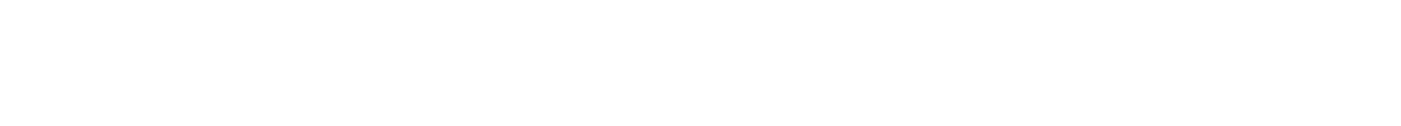 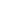 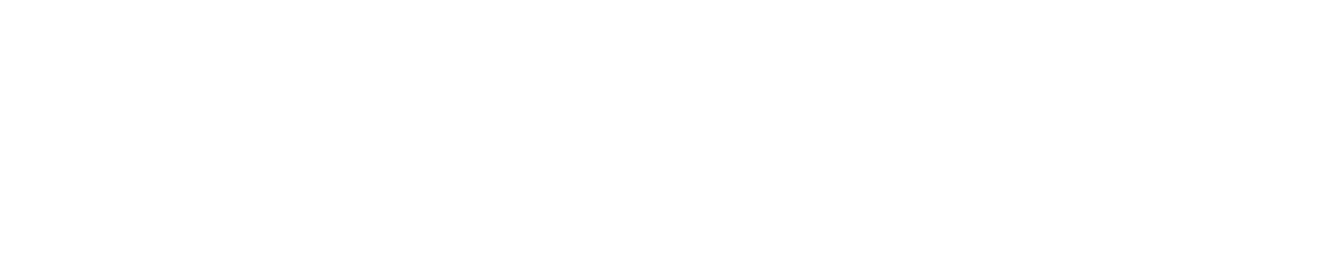 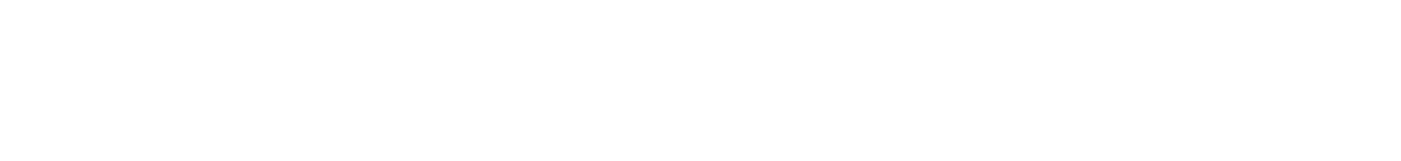 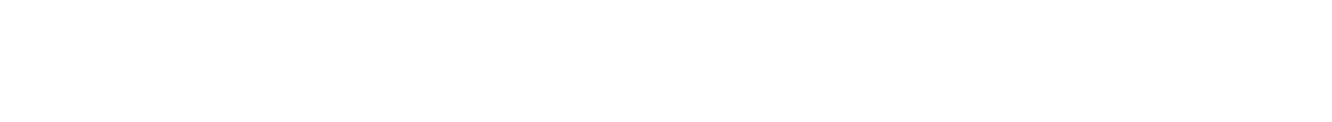 ročníku MŠ zaradené na povinné predprimárne vzdelávanie, ak rodič požiadalo poskytnutie dotácie na stravu, a to bez ohľadu na to, či nasledujúci školský roknastúpia resp. nenastúpia do prvého ročníka ZŠ alebo opakovane navštevujú poslednýročník MŠ.6..Je možné požiadať o dotáciu na stravu pre všetky deti z Centra pre deti a rodiny?V prípade dieťaťa, pre ktoré Centrum pre deti a rodiny vykonáva opatrenie pobytovouformou, žiada Centrum pre deti a rodiny zriaďovateľa, aby požiadal o poskytnutie dotáciena toto dieťa iba v prípade, ak ide o dieťa pre ktoré Centrum pre deti a rodiny vykonávaopatrenie pobytovou formou na základe rozhodnutia súdu o nariadení ústavnejstarostlivosti, o nariadení neodkladného opatrenia a o uložení výchovného opatrenia.7Ako rodič dieťaťa mám záujem o poskytnutie dotácie na stravu na svoje dieťa,mám predložiť návratku úradu práce?Nie, v zmysle § 4 ods. 3 písm. a) zákona o dotáciách, rodič požiada o poskytnutiedotácie na stravu prostredníctvom zariadenia školského stravovania (školská jedáleň),ktoré ho v tejto veci osloví a určí spôsob a termín predloženia žiadosti o poskytnutiedotácie na stravu. Podklady k poskytnutiu dotácie na stravu na úrad práce predkladáškola alebo zriaďovateľ školy, na základe podkladov predložených zo strany rodičovdetí.8.Musí mať zriaďovateľ žiadosť rodiča na poskytnutie dotácie na stravu aj pri týchdeťoch, ktoré navštevujú posledný ročník MŠ alebo ZŠ, ak na tieto deti už bolposkytnutý preddavok dotácie na stravu do júna alebo augusta 2023? Je potrebnétieto deti uvádzať v nových zoznamoch oprávnených detí?Deti z posledného ročníka MŠ a všetky deti v ZŠ, aj keď na tieto deti bol poskytnutýpreddavok dotácie do júna alebo augusta 2023, vzhľadom na zmeny kategóriíoprávnených detí od 01.05.2023 už nie sú oprávnené na poskytnutie dotácie na stravuz titulu, že sú z domácností, ktorým sa poskytuje pomoc v hmotnej núdzi aleboz domácností, ktorej príjem je najviac vo výške životného minima (ďalej len „detiv HN/ŽM“) alebo z titulu, že rodič si nemôže na toto dieťa uplatniť nárok na daňovýbonus. To znamená, že v súlade so zákonom účinným od 01.05.2023, aj k týmtodeťom musí byť zo strany rodiča predložená zariadeniu školského stravovania žiadosťo poskytnutie dotácie na stravu a zriaďovateľ ich do nových zoznamov oprávnených detípodľa § 4 ods. 3 písm. a) zákona o dotáciách uvádza, až na základe týchtopredložených žiadostí. V prípade nepredloženia nových zoznamov detí zo stranyzriaďovateľa, nebude možné dotáciu na stravu od 01.05.2023 poskytnúť na žiadne dieťav ZŠ alebo v poslednom ročníku MŠ.9.Je nevyhnutné predkladať zoznamy na deti oprávnené podľa § 4 ods. 3 písm. a)zákona o dotáciách? Nestačí uviesť počet oprávnených detí, nakoľko spracovanietakýchto zoznamov, vzhľadom na veľký počet detí bude administratívne náročné?Nakoľko v zmysle § 4 ods. 8 zákona o dotáciách, sa dotácia na stravu poskytuje len nadieťa uvedené v zoznamoch oprávnených detí, k poskytnutiu dotácie od 01.05.2023 jenevyhnutné zo strany zriaďovateľa predložiť úradu nové zoznamy oprávnených detípodľa § 4 ods. 3 písm. a) zákona o dotáciách pre deti v poslednom ročníku MŠ, na 1.stupni ZŠ a na 2. stupni ZŠ. Vzhľadom na rozdielne výšky dotácie na stravu pre tietostupne vzdelávania je potrebné k týmto deťom predkladať 3 samostatné zoznamyoprávnených detí, pričom deti z Ukrajiny sú predkladané na samostatných zoznamocha neuvádzať, napr. deti v ZŠ na jednom zozname oprávnených detí. V tejto súvislostivšak uvádzame, že ak zriaďovateľ má deti evidované v systéme, ktorého výstupom jenapr. formát excel, ak bude zo strany zriaďovateľa dodržaná štruktúra zoznamu(označenie zoznamu - hlavička zoznamu s uvedením ustanovenia § 4 ods. 3 písm. a)zákona o dotáciách a stupňa vzdelávania, počet detí, ich menný zoznam, názov, podpis,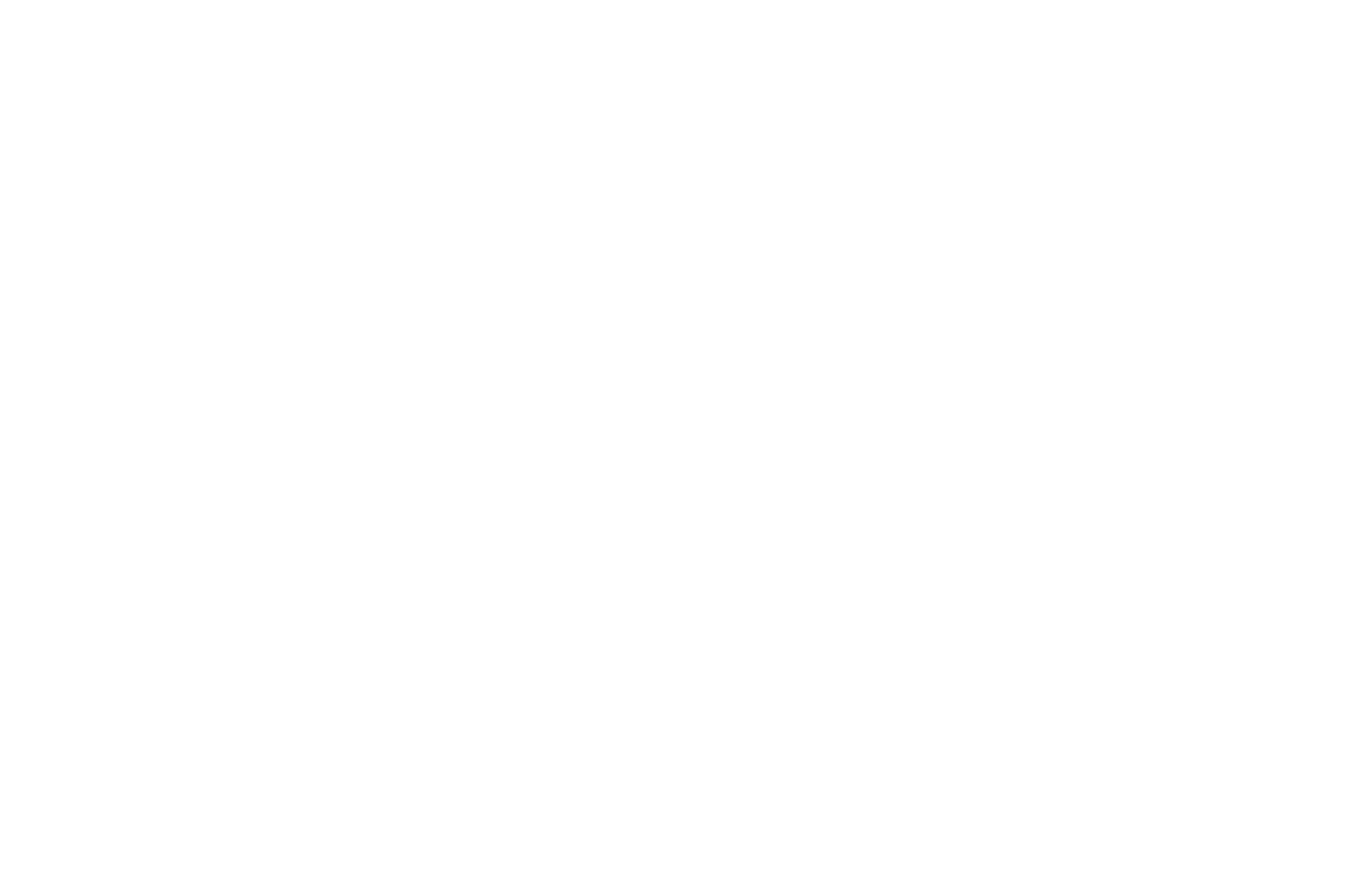 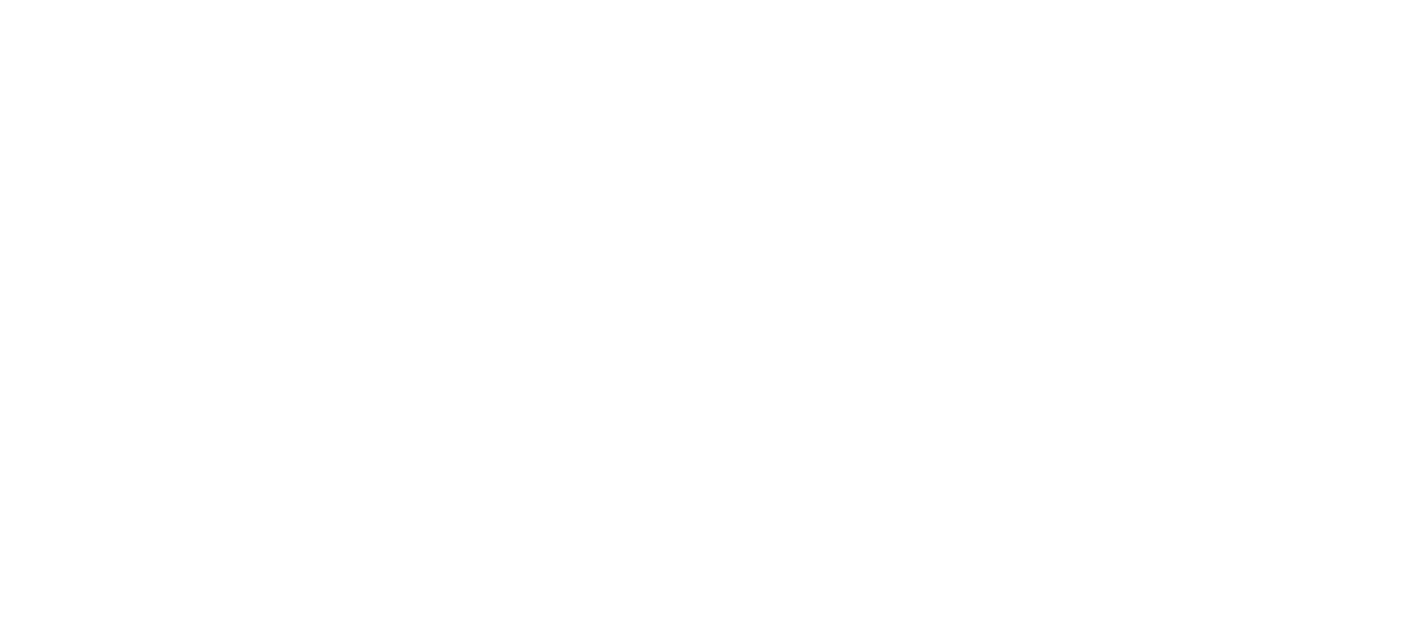 pečiatka zriaďovateľa, atď.) je možné zoznamy oprávnených detí predkladať aj voformáte excel a nie je ich potrebné prepisovať do formátu word, zaslaného ústredímzriaďovateľom.10. Žiadateľ je zriaďovateľom viacerých MŠ a ZŠ a od 01.01.2023 mu bol na niektoréz týchto školských zariadení v jeho pôsobnosti poskytnutý preddavok dotácie nastravu. Od 01.05.2023 budú na poskytnutie dotácie na stravu oprávnené aj detiz iných školských zariadení v pôsobnosti zriaďovateľa, pričom na tieto školskézariadenia zriaďovateľ nežiadal o dotáciu na stravu od 01.01.2023. Je potrebnév takomto prípade predkladať zo strany žiadateľa aj povinné prílohy k žiadostipreukazujúce splnenie podmienok podľa § 8a zákona č. 523/2004 Z. z. orozpočtových pravidlách v znení neskorších predpisov?Nie, podklady preukazujúce splnenie podmienok podľa § 8a zákona č. 523/2004Z. z. o rozpočtových pravidlách v znení neskorších predpisov (ďalej len „zákono rozpočtových pravidlách“) nie je potrebné opätovne predkladať, nakoľko splneniepodmienok v zmysle tohto zákona bolo v prípade zriaďovateľa už overené pri poskytnutípreddavku dotácie na stravu od 01.01.2023. Zriaďovateľ v takomto prípade predkladáúradu práce vyplnenú časť B žiadosti o poskytnutie dotácie na stravu a zoznamy detí,ktoré sú oprávnené na poskytnutie dotácie na stravu.11. Ak zriaďovateľ, ktorý podáva žiadosť o dotáciu na stravu ako nový žiadateľ nemásplnené podmienky podľa zákona o rozpočtových pravidlách (napr. z dôvodu, žemá evidované nedoplatky na sociálnom alebo zdravotnom poistení), jepostačujúce predložiť na splnenie tejto podmienky úradu práce splátkovýkalendár, uzatvorený s príslušnou inštitúciou o úhrade tohto nedoplatku?V zmysle § 8a zákona o rozpočtových pravidlách, dotáciu na stravu je možné poskytnúťžiadateľovi za podmienky, ak nemá evidované nedoplatky, napr. na sociálnom alebozdravotnom poistení, t.j. splátkový kalendár nie je dostatočným podkladompreukazujúcim splnenie podmienky podľa § 8a zákona o rozpočtových pravidlách.S cieľom poskytnúť deťom dotáciu na stravu aj v prípade nesplnenia podmienok zostrany zriaďovateľa MŠ/ZŠ alebo obce, je v ustanovení § 4 ods. 4 zákona o dotáciáchupravená možnosť podať žiadosť zo strany MŠ alebo ZŠ, ktorú navštevujú oprávnenédeti, a na to základe písomnej dohody so zriaďovateľom alebo s obcou, pričom takátodohoda obsahuje aj dôvod, pre ktorý zriaďovateľ alebo obec nemôže žiadať o dotáciu nastravu.12. Môže o dotáciu na stravu na deti požiadať aj súkromná MŠ alebo ZŠ?Áno, žiadateľom o poskytnutie dotácie môže byť aj súkromná MŠ alebo ZŠ alebocirkevná MŠ alebo ZŠ za splnenia podmienky, že je právnickou osobou, ktorá jezaradená v sieti škôl a školských zariadení SR, ktoré majú oprávnenie uskutočňovaťvýchovu a vzdelávanie podľa školského zákona. Zároveň o dotáciu na stravu na dieťamôže požiadať aj špeciálna základná škola, nakoľko v zmysle zákona o dotáciách, jedotáciu na stravu možné poskytnúť dieťaťu, ktoré sa zúčastní vyučovania na základnejškole a odoberie stravu13. Žiadosť rodiča alebo zariadenia SPOD a SK musí byť predložená v písomnejforme prostredníctvom „návratky“ alebo je možné záujem o poskytnutie dotáciena stravu na dieťa vyjadriť aj elektronicky, napr. prostredníctvom Edupage alebov zápisnom lístku na stravovanie dieťaťa?Návratka bola pripravená ústredím ako odporúčaný vzor, resp. pomôcka prezriaďovateľov k poskytnutiu dotácie na stravu od 01.05.2023, nakoľko k zmenev poskytovaní dotácií na stravu dochádza v priebehu školského polroka, po zápise detína stravovanie.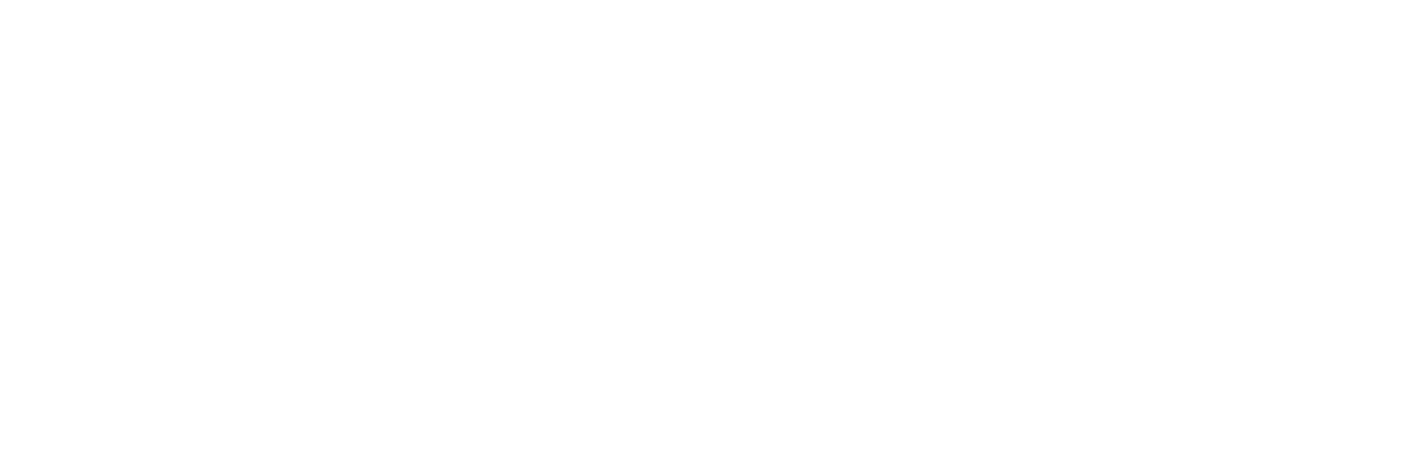 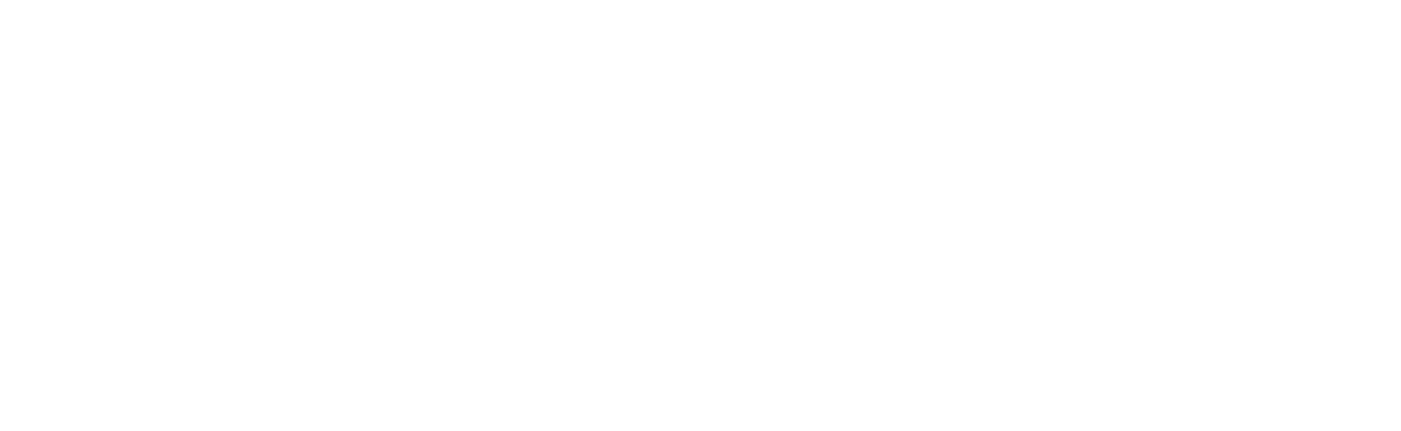 Pod písomnou žiadosťou je možné chápať požiadanie v listinnej aj v elektronickej forme,t.j. k poskytnutiu dotácie na stravu od 01.05.2023 je možné použiť aj elektronickýspôsob zistenia údajov o vyslovení súhlasu, resp. nesúhlasu rodiča alebo zariadeniaSPOD a SK prostredníctvom Edupage alebo tento záujem je možné vyjadriť aj vzápisnom lístku na stravovanie dieťaťa, ak sa toto dieťa doteraz nestravovalo v školskejjedálni. V kompetencii MPSVR SR a ani ústredia nie je stanovenie spôsobu vyjadreniasa rodiča alebo zariadenia SPOD a SK k poskytnutiu dotácie na stravu prostredníctvomEdupage alebo v zápisnom lístku na stravovanie, avšak je nevyhnutné zabezpečiť, abyaj v prípade využitia elektronického spôsobu bolo jednoznačne preukázané, že na dieťao dotáciu na stravu žiada rodič dieťaťa alebo zariadenie SPOD a SK a tieto údaje(vyjadrenie rodiča alebo zariadenia SPOD a SK) zostali uschované, pre účelynásledného overenia oprávnenosti detí na poskytnutie dotácie na stravu.14. V prípade využitia vyjadrenia sa rodičov alebo zariadení SPOD a SK elektronickyprostredníctvom Edupage je potrebné vyjadrenia rodičov alebo zariadení SPOD aSK vytlačiť alebo je postačujúce tieto údaje uchovávať v elektronickej forme? Jetieto žiadosti potrebné uchovávať u zriaďovateľa alebo na jednotlivých školáchalebo v školských jedálňach?Za správnosť predložených zoznamov oprávnených detí, ktoré zriaďovateľ vypracuje nazáklade vyjadrení sa rodičov alebo zariadení SPOD a SK zodpovedá zriaďovateľ. Je narozhodnutí zriaďovateľa, či výstupy z Edupage bude uchovávať v elektronickej alebov písomnej forme, resp. či návratky alebo výstupy z Edupage bude uchovávať u seba,resp. na jednotlivých školách alebo v zariadeniach školského stravovania.Zo strany zriaďovateľa je však potrebné zabezpečiť, aby v zoznamoch oprávnených detípodľa § 4 ods. 3 písm. a) zákona o dotáciách boli uvedené len deti, pri ktorých môžejednoznačne preukázať, že rodič alebo zariadenie SPOD a SK požiadali o poskytnutiedotácie na stravu, pričom je potrebné zabezpečiť, aby tieto žiadosti boli dôsledneuchované, pre účely preverenia oprávnenosti detí uvedených v zoznamoch, v prípadenásledných kontrol a auditov poskytnutia dotácie na stravu.15. V prípade mladších detí v MŠ (okrem posledného ročníka MŠ) dotácia na stravupre deti, ktoré ju v súčasnosti poberajú bude doplatená bez ďalšieho preverovaniadetí zo strany zriaďovateľa? V zoznamoch detí mladších ako predškoláci v MŠbudú deti, ktoré boli v zoznamoch uvedené doteraz a ako prírastok detízriaďovateľ uvedie deti v MŠ (mladšie ako predškoláci), ktoré zriaďovateľovipribudnú na základe nových potvrdení, že ide o dieťa v HN/ŽM?Áno, v prípade mladších detí v MŠ (okrem posledného ročníka) sa titul oprávnenosti detív HN/ŽM nezmenil a v zmysle § 4 ods. 9 zákona o dotáciách, je možné deťom v HN/ŽMposkytovať dotáciu na stravu počas celého školského polroka, a to aj vtedy ak sazmenia príjmové pomery domácnosti detí v HN/ŽM. Vzhľadom na uvedené zriaďovateľtieto mladšie deti v MŠ (okrem posledného ročníka) oprávnené na poskytnutie dotáciena stravu do 30.04.2023, len „prepíše“ do nového zoznamu oprávnených detí podľa § 4ods. 3 písm. b) zákona o dotáciách podľa zákona účinného od 01.05.2023, pričom dotohto zoznamu uvedie aj „prírastok“ mladších detí v HN/ŽM  na základe novýchpotvrdení.16. Deti, ktoré potrebujú osobitné stravovanie a školská jedáleň im ho neviezabezpečiť, musia mať v potvrdení od lekára uvedený typ diéty alebo stačí lenvšeobecné potvrdenie lekára, že potrebujú osobitné stravovanie?Diétne stravovanie sa poskytuje na základe lekárskeho potvrdenia ošetrujúceho lekára –špecialistu (napr. gastroenterológ, diabetológ, imunológ, alergológ a pod.) alebo lekáraso špecializáciou v špecializačnom odbore pediatria, v ktorom je jednoznačnepotvrdené, že zdravotný stav dieťaťa a jeho diagnóza si vyžaduje diétne stravovanie,pričom toto potvrdenie by malo obsahovať aj vyžadovaný typ diéty vo vzťahu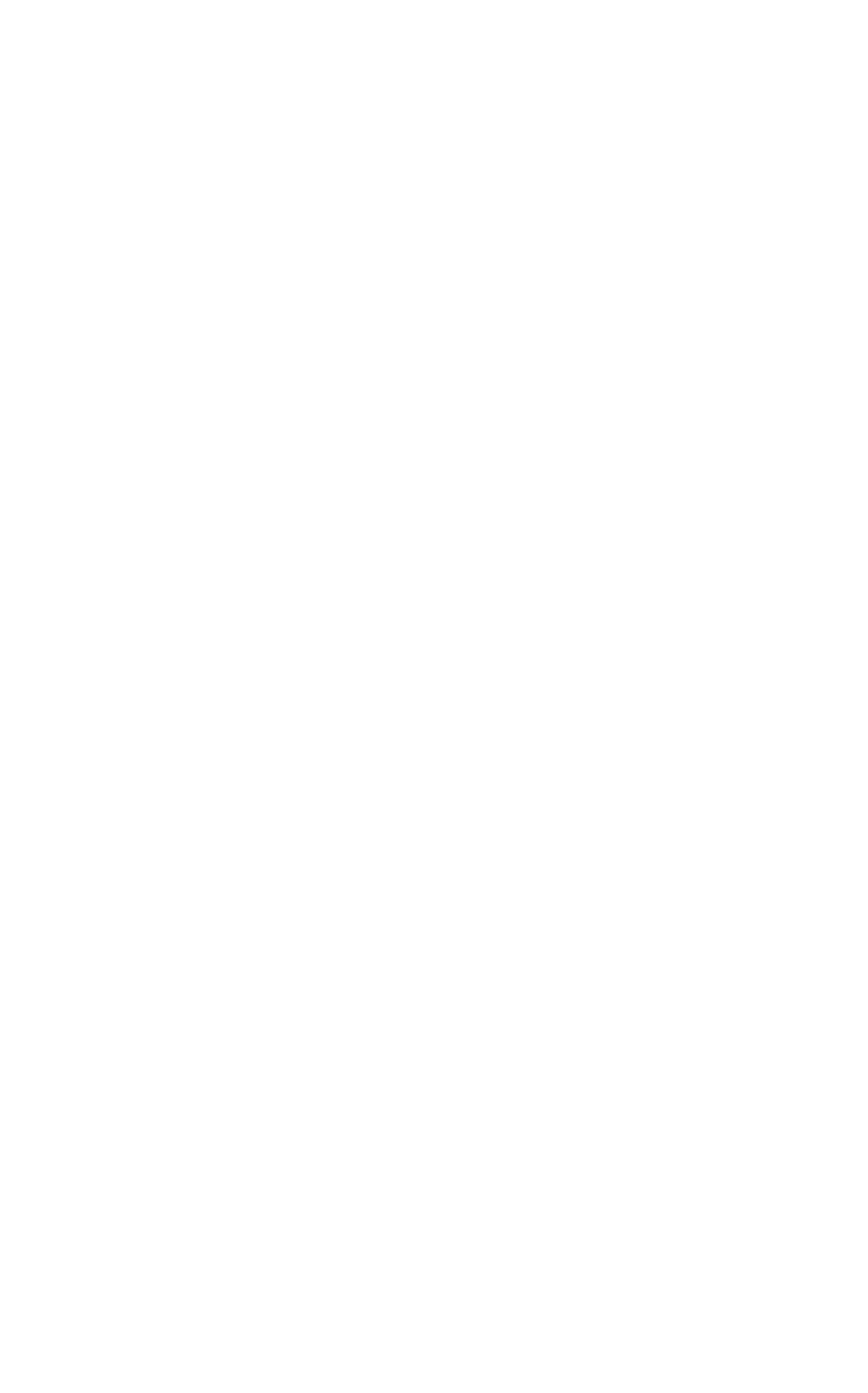 k zdravotnému stavu dieťaťa. V tejto súvislosti uvádzame, že stanovenie typu diéty jerozhodujúce pre posúdenie možnosti vyplatenia dotácie na stravu rodičovi, nakoľko ažna základe uvedeného je možné posúdiť, či zo strany zariadenia školského stravovaniaje možné diétne jedlo dieťaťu zabezpečiť alebo nie.17. Ak zariadenie školského stravovania pripraví stravu v nižšej sume ako jeposkytnutá dotácia na dieťa je možné tento rozdiel použiť na úhradu režijnýchnákladov v školskej jedálni, napr. na úhradu energií?Dotácia na stravu poskytuje v sumách stanovených zákonom o dotáciách za každý deň,v ktorom sa dieťa zúčastnilo výchovno-vzdelávacej činnosti v MŠ alebo vyučovania v ZŠa odobralo stravu, a to aj v prípade ak zariadenie školského stravovania pripraví stravuv nižšej sume. V zmysle zákona o dotáciách je dotácia na stravu určená nazabezpečenie obeda alebo iného jedla pre dieťa v MŠ/ZŠ a ak zariadenie školskéhostravovania pripraví stravu v nižšej sume ako je výška dotácie, uvedený rozdiel by malbyť prioritne použitý na skvalitnenie jedla, rozšírenie jedla o doplnkové jedlo (napr.ovocie k obedu v ZŠ, v MŠ desiata alebo olovrant), následne, môže byť tento rozdielpoužitý na úhradu režijných nákladov s cieľom skvalitnenia kultúry stravovania vzariadení školského stravovania.18. Je potrebné od školského roka 2023/2024, aby rodič alebo zariadenie SPOD a SKopätovne požiadali o poskytnutie dotácie od 01.09.2023 alebo je postačujúcažiadosť rodiča alebo zariadenia SPOD a SK predložená k poskytnutiu dotácie nastravu od 01.05.2023?Na základe návratky alebo na základe elektronického spôsobu vyjadrenia záujmuo poskytnutie dotácie na stravu predloženej rodičom alebo zariadením SPODaSKprostredníctvom Edupage a následnej žiadosti zriaďovateľa o poskytnutie dotácie nastravu (zoznamy oprávnených detí, v prípade nových žiadateľov žiadosť o poskytnutiedotácie) predloženej úradu práce, má dieťa nárok na poskytnutie dotácie na stravu od01.05.2023. V súlade so zákonom o dotáciách má rodič dieťaťa alebo zariadenie SPODa SK možnosť o dotáciu na stravu požiadať a v nadväznosti na uvedené aj túto svojužiadosť odvolať, ak už záujem o poskytovanie dotácie na stravu nemá t.j. pokiaľ rodičalebo zariadenie SPOD a SK svoju žiadosť o poskytnutie dotácie na stravu neodvolá, jemožné túto žiadosť k poskytnutiu stravy od 01.05.2023 považovať za podklad naposkytnutie dotácie na stravu aj od 01.09.2023, ak zariadenie školského stravovanianezapisuje dieťa na stravovanie každoročne a zápis dieťaťa na stravu v školskej jedálniplatí až do jeho odvolania zo strany rodiča.V prípade, ak zápis detí na stravovanie v školskej jedálni prebieha každoročne, prizápise detí na stravovanie od školského roka 2023/2024 v zápisnom lístku nastravovanie je potrebné uviesť aj vyjadrenie rodiča alebo zariadenia SPODaSK, či mázáujem o poskytnutie dotácie na stravu. Pre zápisný lístok, tak ako je uvedené vyššieplatí, že je nevyhnutné zabezpečiť, aby tieto údaje (vyjadrenie rodiča alebo zariadeniaSPOD a SK k žiadosti o dotáciu) zostali uschované pre účely následného overeniaoprávnenosti detí na poskytnutie dotácie na stravu.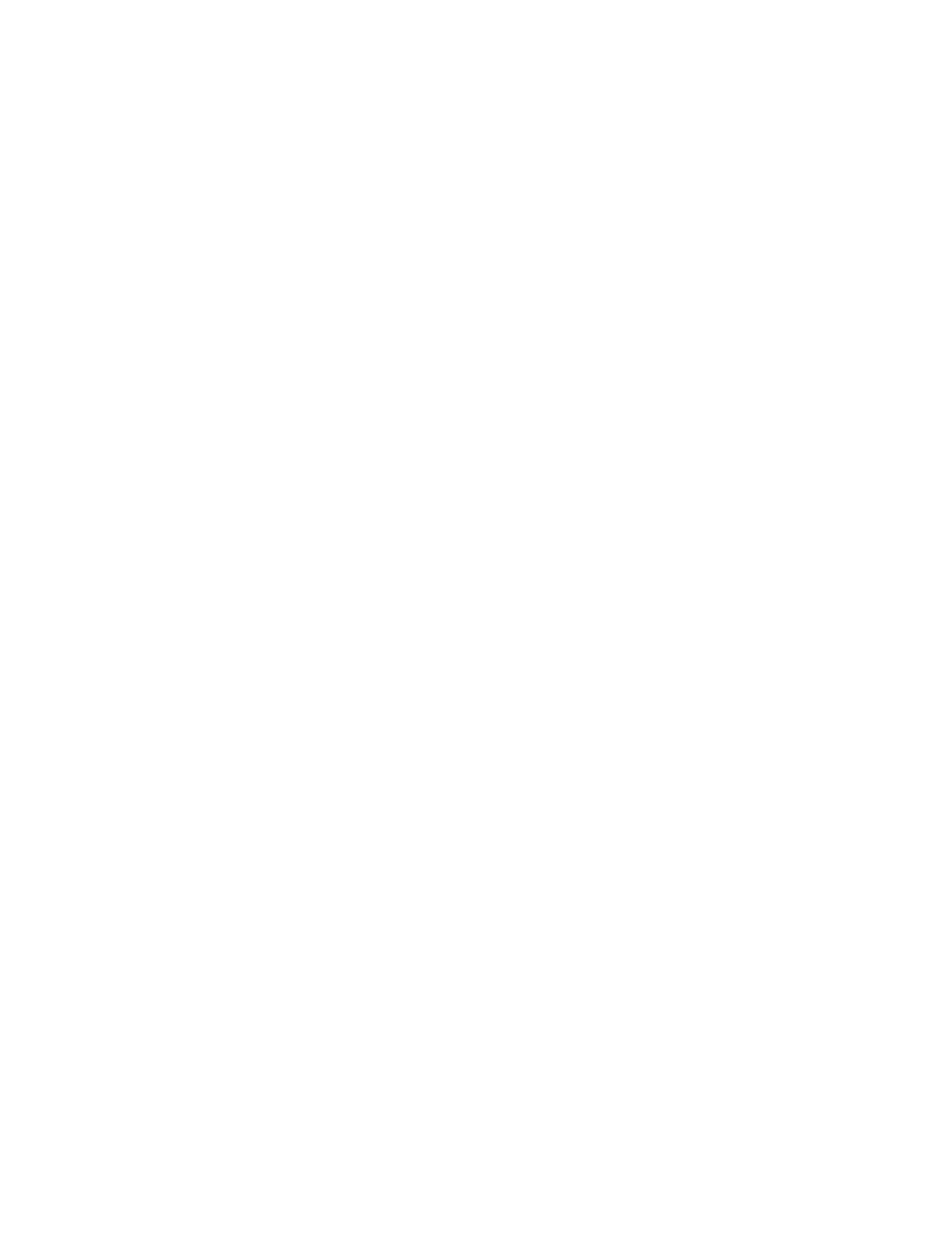 